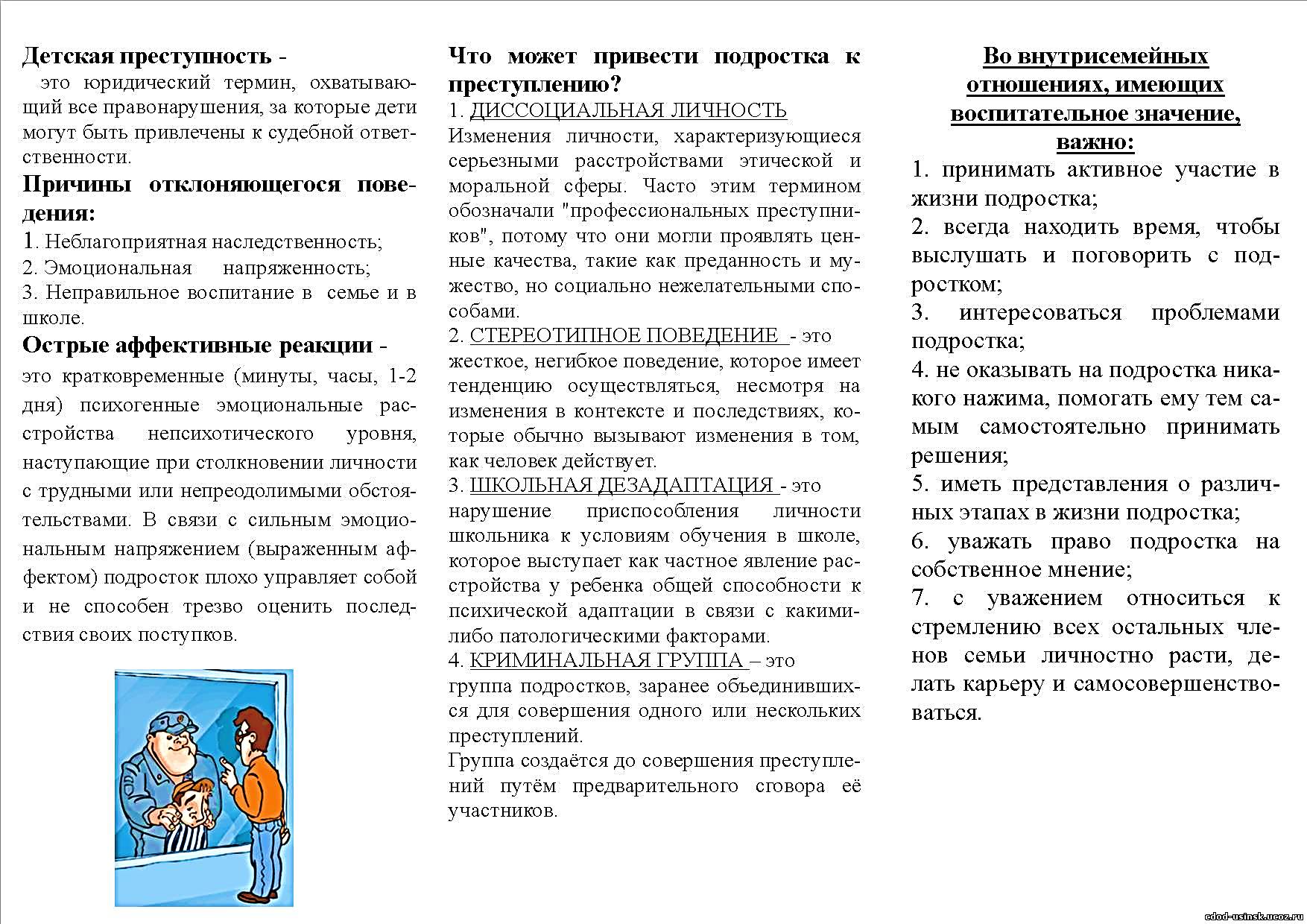 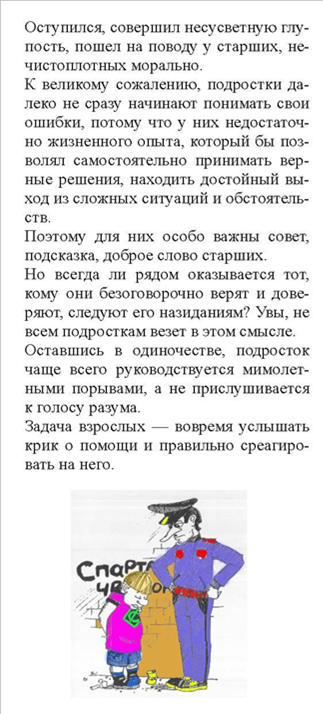 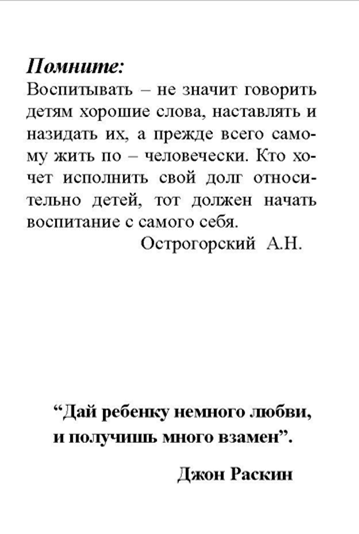 МБОУ  Троицкая  СОШПамяткадля  родителей  и педагоговБезнадзорность  и правонарушения  среди несовершеннолетних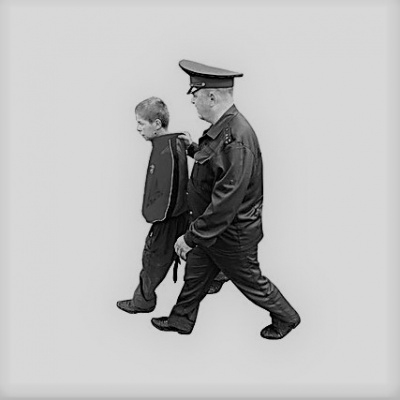 